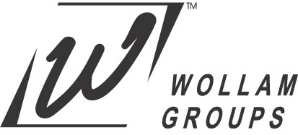 Schlumberger – Team Auditor for Performance Audit 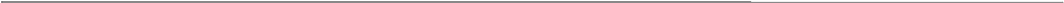 Presented by Wollam Groups
2024 Registration Form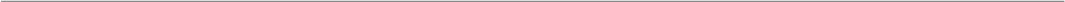 Attendee InformationPlease type or print clearly, using a separate form for each attendee. 
Name: Job Title: Company: Department/Division:  Street Address: 
City: State: 	Zip Code: Phone:            Fax: Email: If you require any special assistance, please make a note of your needs here:2024 Course Dates (Virtual) Houston, US (Jan 22-24) Houston, US (Feb 12-14) Paris, France (Mar 11-13) Houston, US (Apr 15-17) Abu Dhabi, UAE (May 13-15) Paris, France (Jun 10-12) Abu Dhabi, UAE (Jul 15-17) Houston, US (Aug 12-14) Abu Dhabi, UAE (Sep 9-11) Houston, US (Oct 14-16) Paris, France (Nov 11-13) Houston, US (Dec 9-11)* Dates subject to change based on enrollment numbers.Pre-requite:There is no pre-requite required to attend this course.  Payment	Credit Card	Purchase OrderCancellationsRefunds will be given for written cancellation, minus a processing feereceived by WG as follows:10% within 14 calendar days prior to course25% within 7 Calendar days prior to courseNo refund for cancellations within 6 calendar days of course.Class substitutions are permitted.
Photo (Headshot) for RPN™ license - Upload the clear headshot photo with solid color (e.g., black or white) background.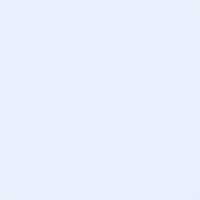 Please email the completed registration form to info@wollamgroups.com